Муниципальное казенное общеобразовательное учреждение«Элисенваарская средняя общеобразовательная школа»(МКОУ «Элисенваарская СОШ»)186720 Республика Карелия, Лахденпохский р-н, п. Элисенваара, ул. Школьная, д.7,тел/факс (814)50 33-651, elis-ch-37@yandex.ruХод урока:I. Изучение нового материала. (10 мин)Внимательно ознакомьтесь с учебными материалами на новую тему «Преломление света. Закон преломления света | Физика 8 класс #29 | Инфоурок» https://www.youtube.com/watch?v=cCLzib-V8xk. (При отсутствии сети «Интернет» читаем п. 67 в учебнике «Физика»). Коротко о главном: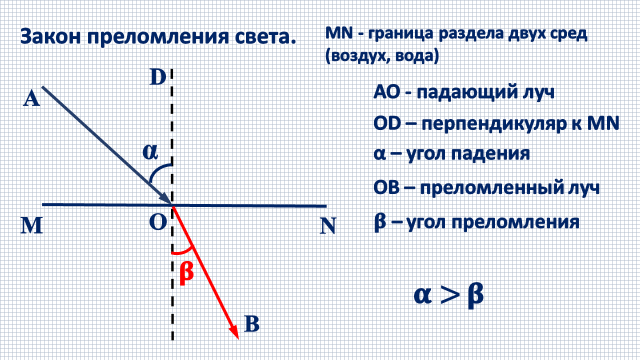 Закон преломления света1.Характеристика изменения скорости распространения света. 2.Изменение направления луча света на границе сред. 3. Световой луч, изменивший направление. 4. Величина угла относительно перпендикуляра к границе раздела 2х сред. 5. Отношение синусов угла падения и преломления (sinα/sinβ = n). 6. Лучи падающий, преломленный и перпендикуляр, проведенный к границе раздела двух сред в точке падения луча, лежат в одной плоскости.7. n – показатель преломления, постоянная величина для двух сред.II. Закрепление пройденного материала. (20 мин). 1. На каком из рисунков представлен ход отраженных лучей от зеркальной поверхности?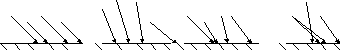 1. 		2.		 3. 		4.2. Какой цифрой обозначено изображение предмета АВ в плоском зеркале?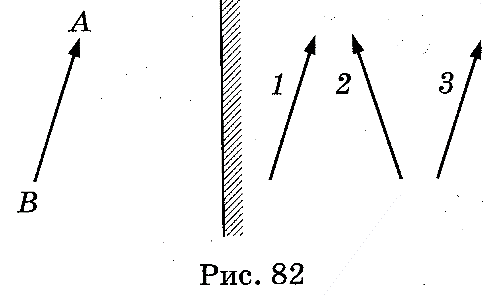 3. Угол падения луча из воздуха на стекло равен 00. Чему равен угол преломления?4. Положите на дно чашки монету и расположите глаз так, чтобы край чашки закрывал ее. Если в чашку налить воду, то монета станет видна. Почему?Класс8Адрес для отправки выполненного задания+79214580631 личным сообщением https://vk.com/anna_dashkevichПредмет ФизикаАдрес для отправки выполненного задания+79214580631 личным сообщением https://vk.com/anna_dashkevichУчительСолохина А.П.Время консультаций14.00 ч – 17.00 ч. /+79214580631Дата проведения урока 28.04.2020г (по расписанию)Срок сдачи на проверку/срок изучения28.04 до 19:00 отправить фотографию (сообщение)Тема урока«Преломление света. Закон преломления света»Срок сдачи на проверку/срок изучения28.04 до 19:00 отправить фотографию (сообщение)